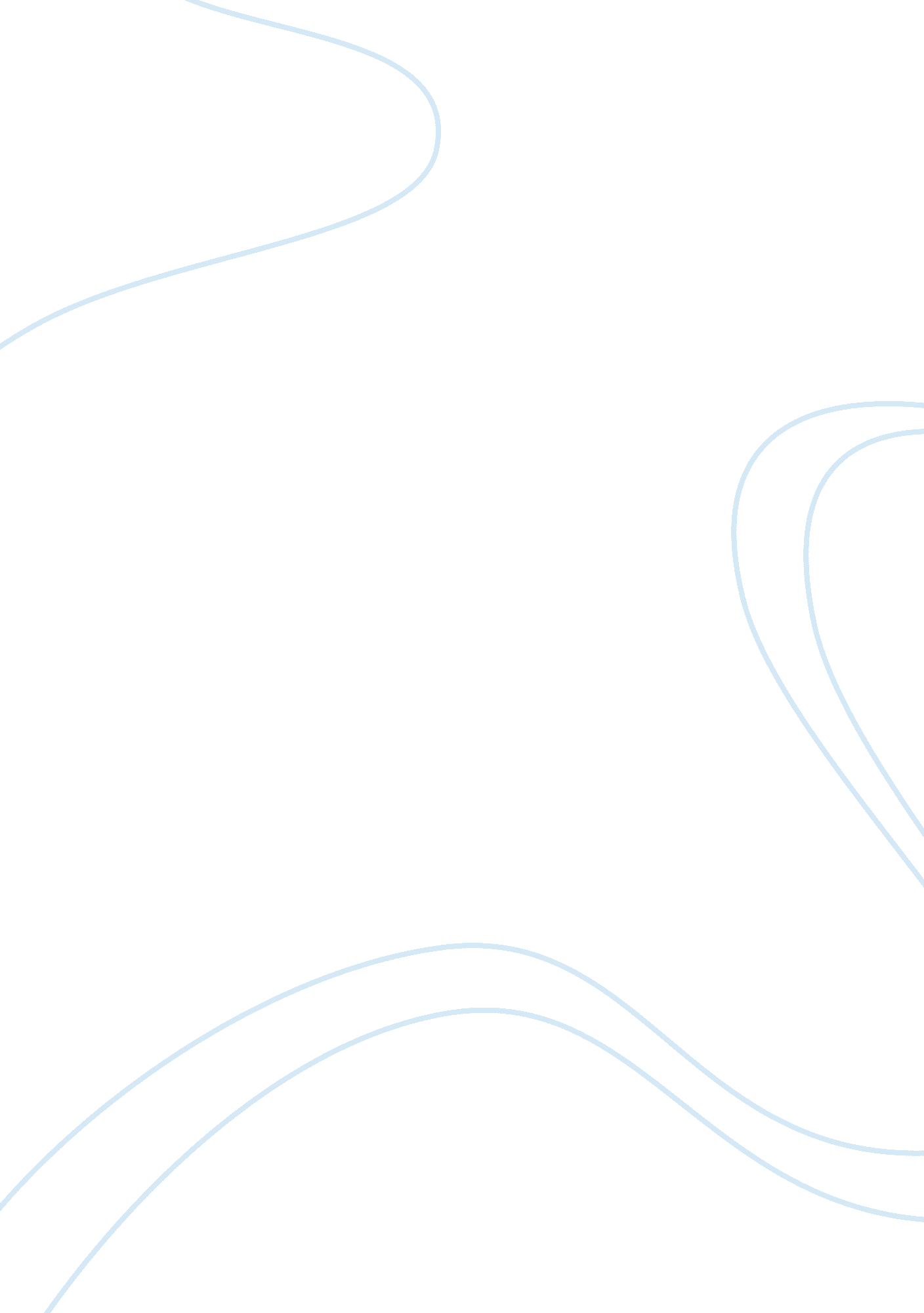 Network components of intel corp -- diagramDesign, Architecture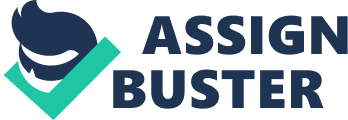 Network Components -Diagram Information Systems Architecture and Technology November 11, Network components of Intel Corp The Intel Corp Human Resource Office had a mash up of several computer used to perform different activities. A structure has been introduced here as well, by dividing the computer on the base of their activities (Orfali, Dan, & Jeri, 2006). The hubs have been replaced in the new design by two switches which provide connectivity of devices with each other while providing full bandwidth as well as possibility to extend the current network. The two switches are connected to the Main Switch which further extends the expansion capability of the network. The Main Switch is then connected to the routers which performs the routing of incoming and outgoing data. In this Office, connectivity to Internet is also provided through an ADSL2 Connection for which protection has been provided to the internal network through the use of the Firewall (Sekanina, 2004). 
There is also the development office that will be introduced in the network diagrams. 
References 
Orfali, R., Dan, H., & Jeri, E. (2006). The essential client/server survival guide. New York: John Wiley & Sons, Inc. 
Sekanina, L. (2004). Evolvable Components: From Theory to Hardware Implementations. Springer. 